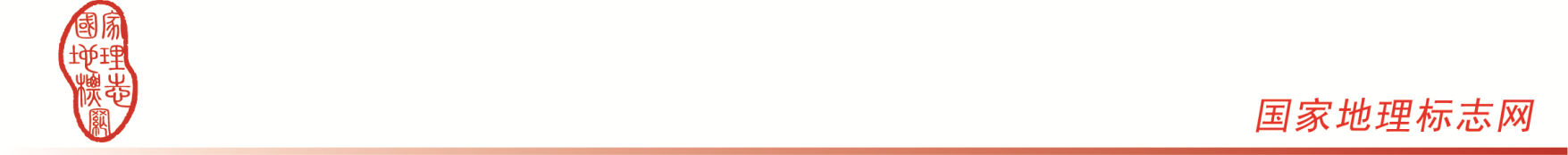 地理标志申报项目调研表基本信息基本信息1.申请的地理标志产品名称（地理标志名称由具有地理指示功能的名称和反映产品真实属性的产品通用名称构成）请说明具有地理指示意义的部分：2.所属类别   （1）初级农产品：□粮食类 □蔬菜类 □畜禽肉类 □蛋类 □水产品及初级制品类 □油料类 □食用菌类 □ 花卉类□林果类 □中药材：植物药材、动物药材、矿物药材□其他初级农产品   （2）非初级农产品：加工食品：□谷物制品类 □豆类制品类 □薯类制品类 □水果制品类 □蔬菜制品类 □肉制品类 □蛋制品类 □乳制品类 □水产制品类□蜂产品类□ 茶叶类□淀粉制品类□食用油脂类□食糖类□酒类□调味品类     （3）工业品：□工艺品：织印染绣类 陶瓷类                 □矿产资源类产品   （4）其他申报产品属于：3.产地范围划定（按照省、市、区县、乡镇的顺序填写，保护范围一般具体到乡镇一级；水产品养殖范围一般以自然水域界定）4.在先权1.是否申报过：□原产地标记 □原产地域保护 □农业部农产品地理标志登记 □工商总局证明商标/集体商标2.是否与植物动物种一致或近似：□是   □否3.是否与植物动物品种名称一致或近似□是   □否5.要素分析1.名称：（1）名称的由来（50字以内）（2)申报的地理标志名称做为商业名称使用的最早时间（填写年份）： （3）直接证据：（4）产品历史渊源概况（100字以内）：特色:产品特点描述（包括感官和理化，100字以内）：与相同近似产品的主要差异：关联性概况（100字以内）：6.所申报产品现行有效的专用标准或管理规范（须要与申报名称一致，填写时包括发布单位，标准名称和标准号）7.生产销售概况  1.生产企业的数量（个）：  2.生产规模（产值、产量或种植（养殖）面积）：  3.销售范围：   国内主要市场：                        国际主要区域   年销售额（万元）：8.联系人信息项目联系人：项目单位邮政地址：电话：传真：